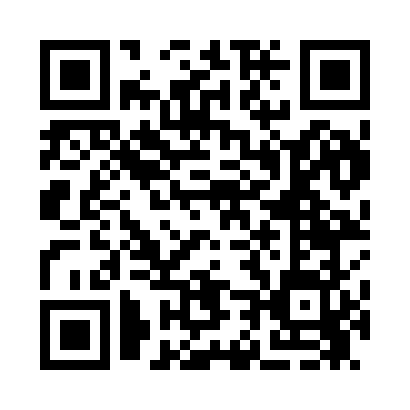 Prayer times for Wrayswood, Georgia, USAMon 1 Jul 2024 - Wed 31 Jul 2024High Latitude Method: Angle Based RulePrayer Calculation Method: Islamic Society of North AmericaAsar Calculation Method: ShafiPrayer times provided by https://www.salahtimes.comDateDayFajrSunriseDhuhrAsrMaghribIsha1Mon5:036:271:375:228:4810:112Tue5:046:271:375:228:4810:113Wed5:056:281:385:228:4810:114Thu5:056:281:385:228:4710:105Fri5:066:291:385:228:4710:106Sat5:066:291:385:238:4710:107Sun5:076:301:385:238:4710:098Mon5:086:301:385:238:4710:099Tue5:086:311:395:238:4610:0810Wed5:096:311:395:238:4610:0811Thu5:106:321:395:238:4610:0712Fri5:116:321:395:238:4510:0713Sat5:126:331:395:248:4510:0614Sun5:126:341:395:248:4510:0615Mon5:136:341:395:248:4410:0516Tue5:146:351:395:248:4410:0417Wed5:156:361:405:248:4310:0418Thu5:166:361:405:248:4310:0319Fri5:176:371:405:248:4210:0220Sat5:176:371:405:248:4210:0221Sun5:186:381:405:248:4110:0122Mon5:196:391:405:248:4010:0023Tue5:206:391:405:248:409:5924Wed5:216:401:405:248:399:5825Thu5:226:411:405:248:389:5726Fri5:236:421:405:248:389:5627Sat5:246:421:405:248:379:5528Sun5:256:431:405:248:369:5429Mon5:266:441:405:238:359:5330Tue5:276:441:405:238:359:5231Wed5:286:451:405:238:349:51